Quelques photos du spectacle…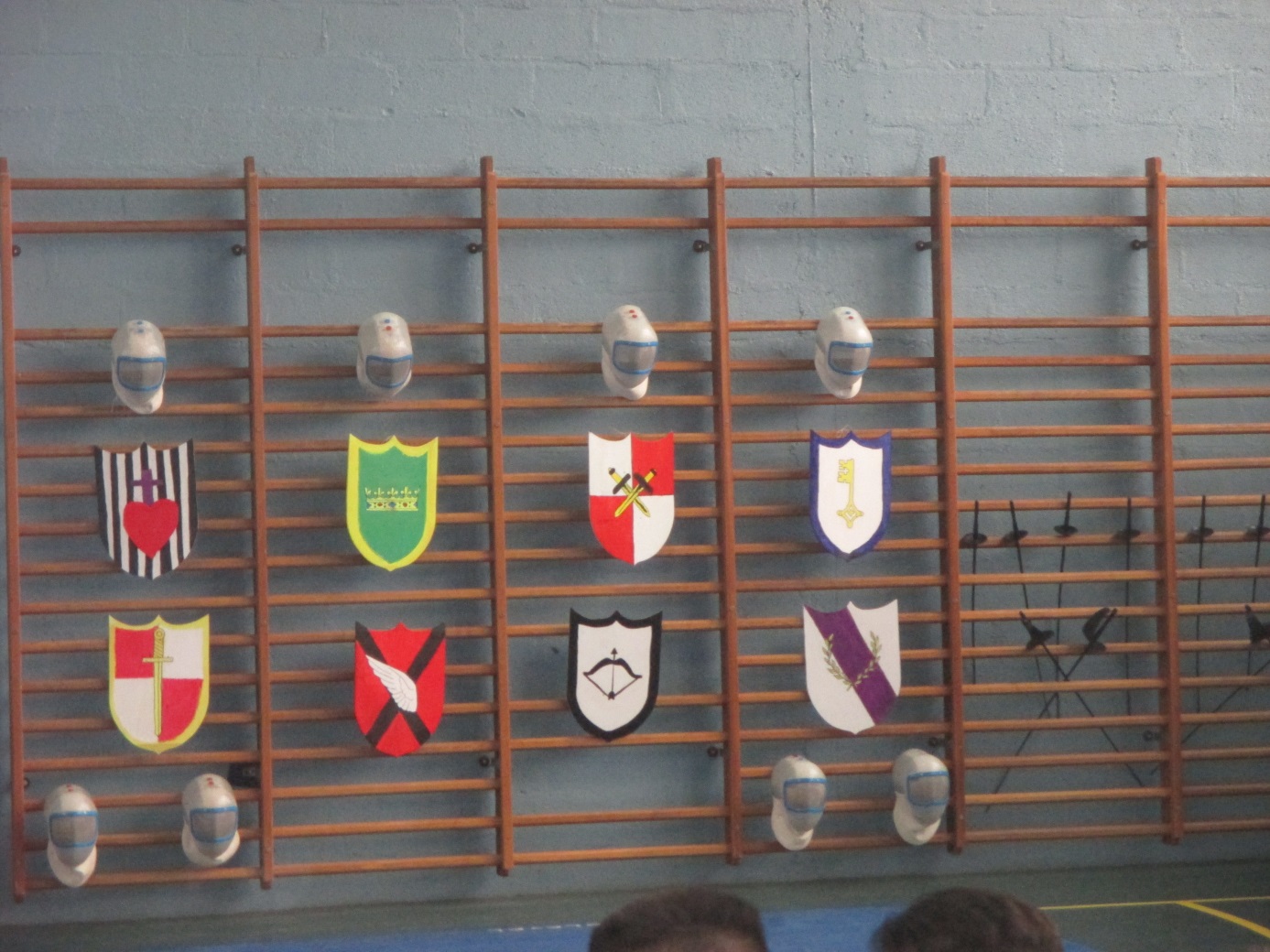 . 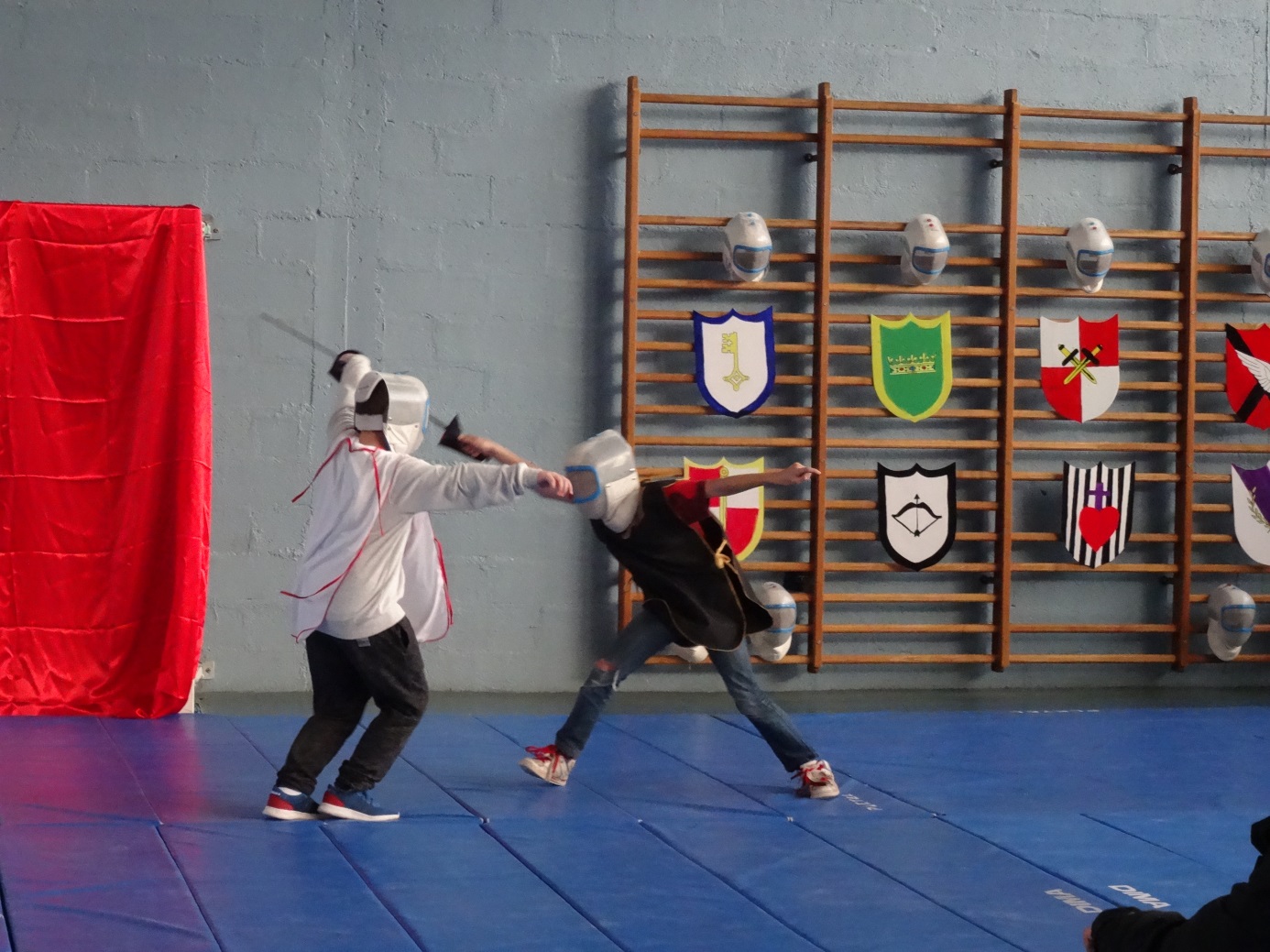 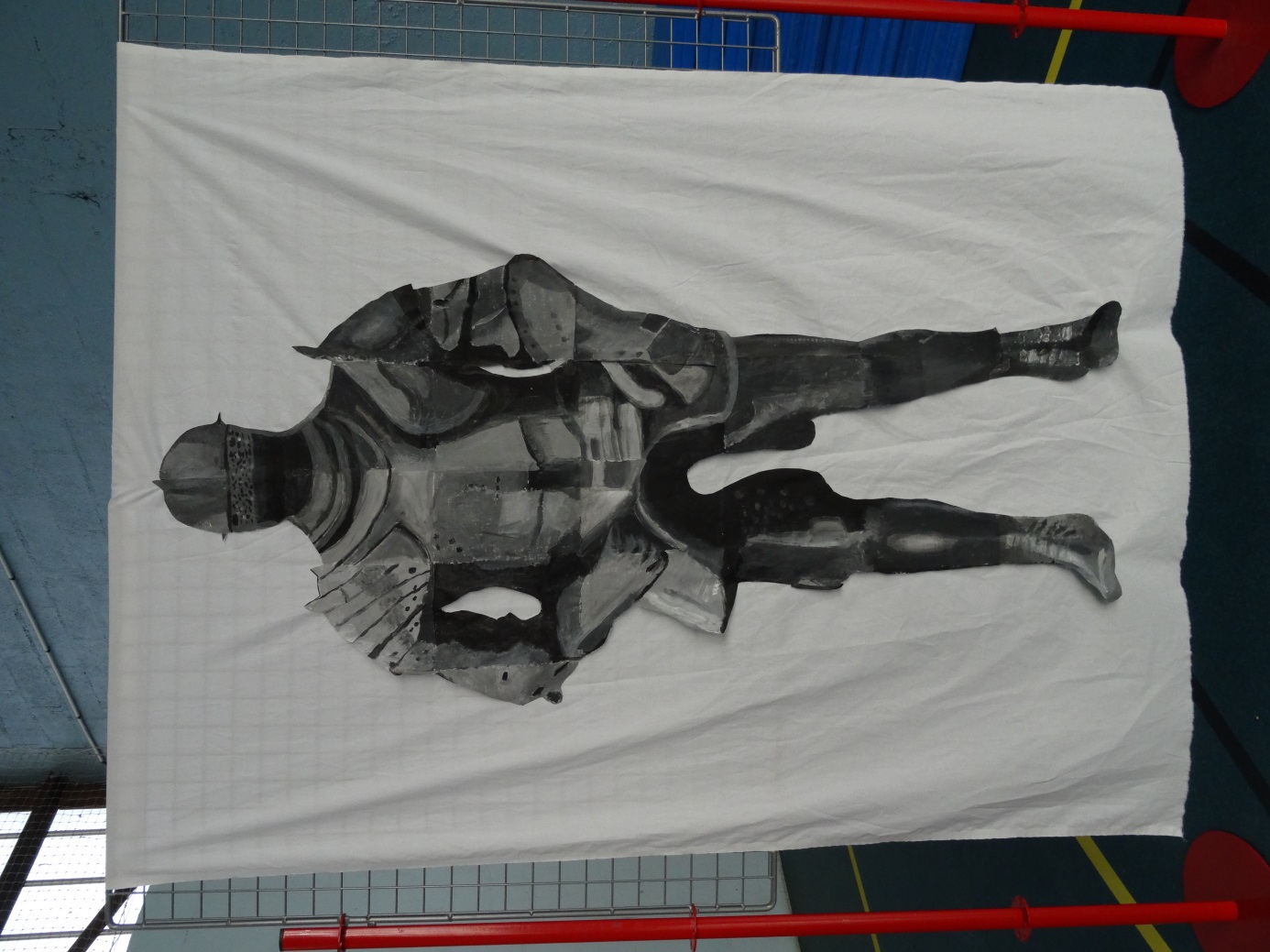 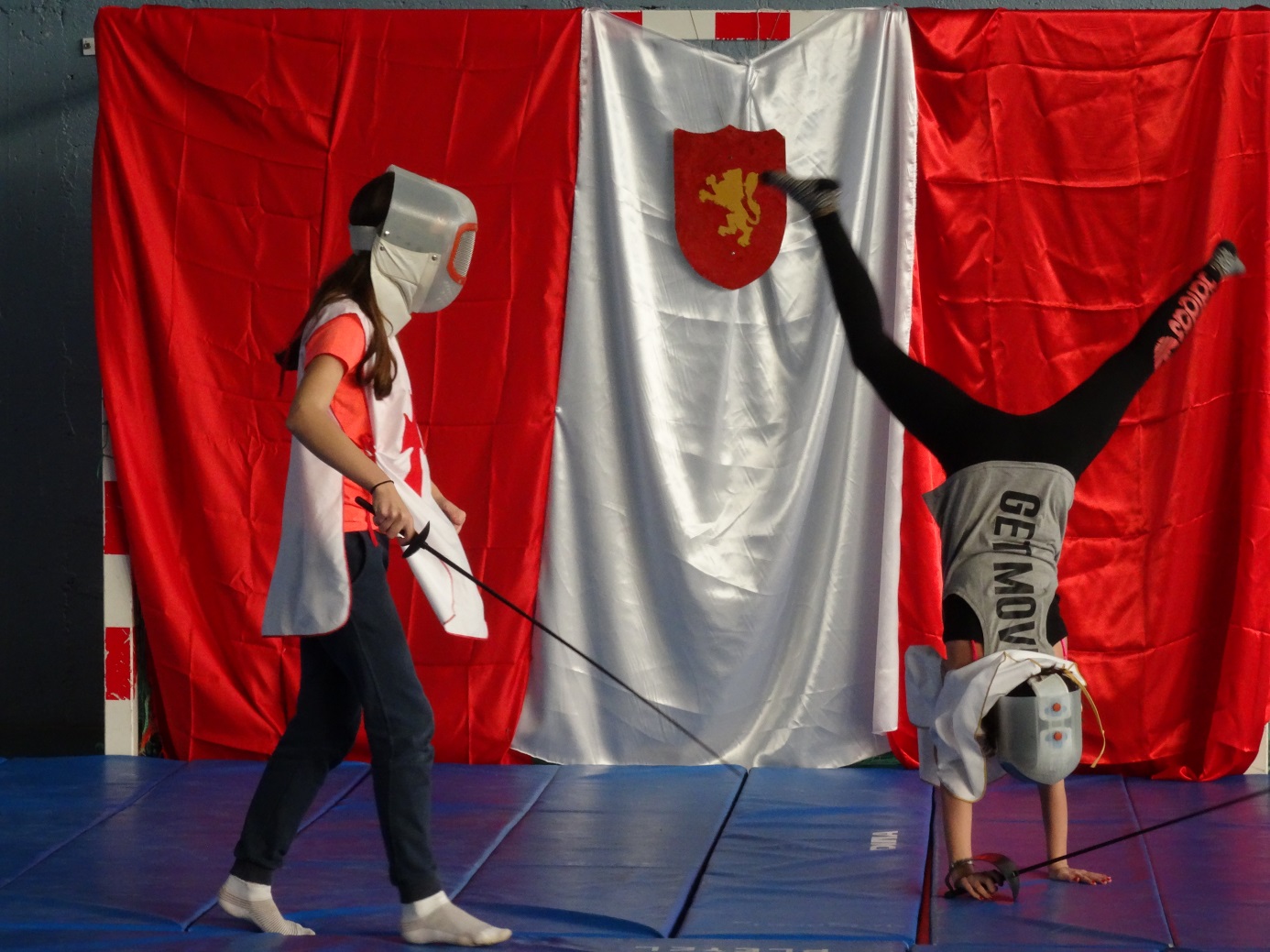 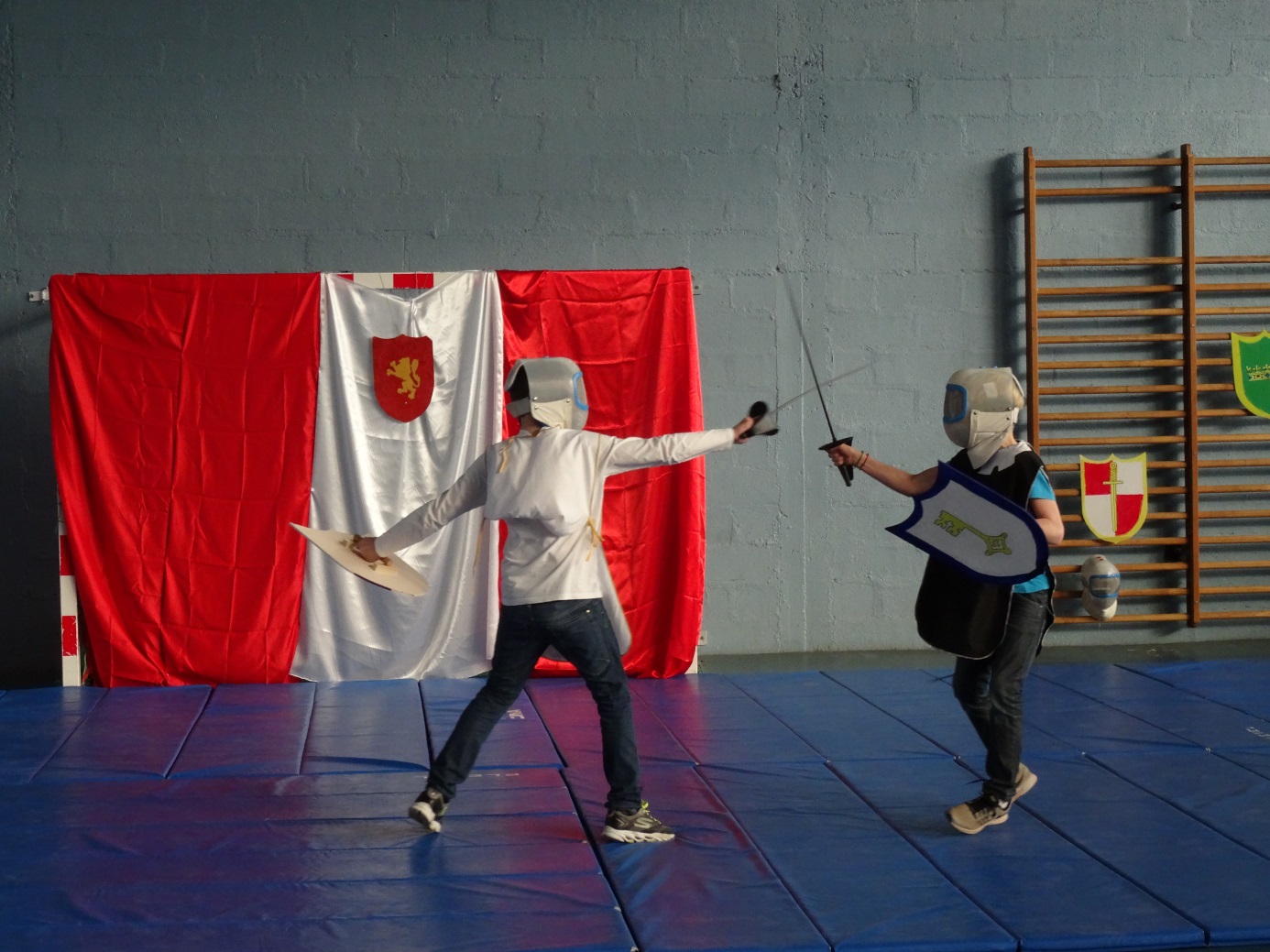 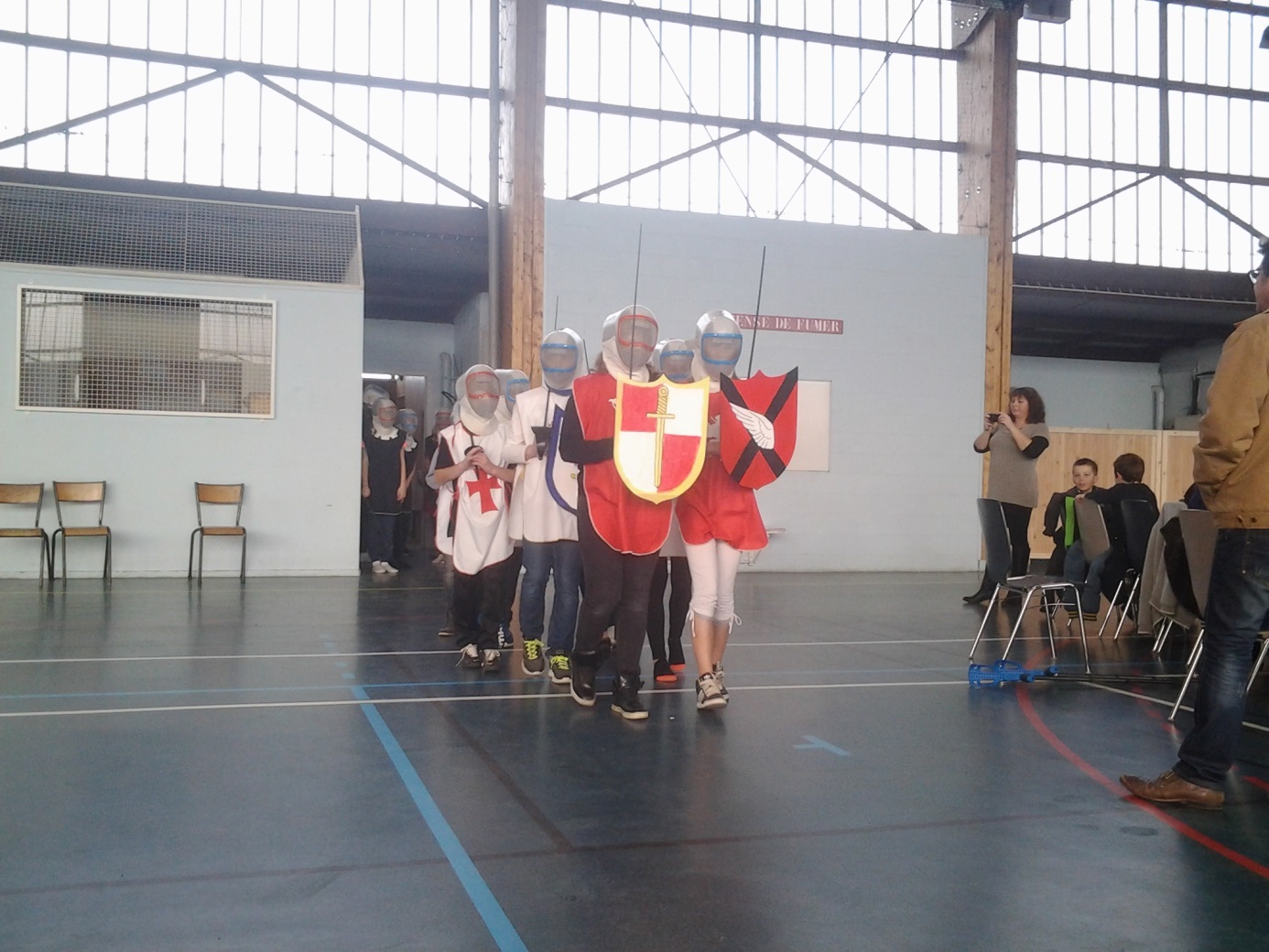 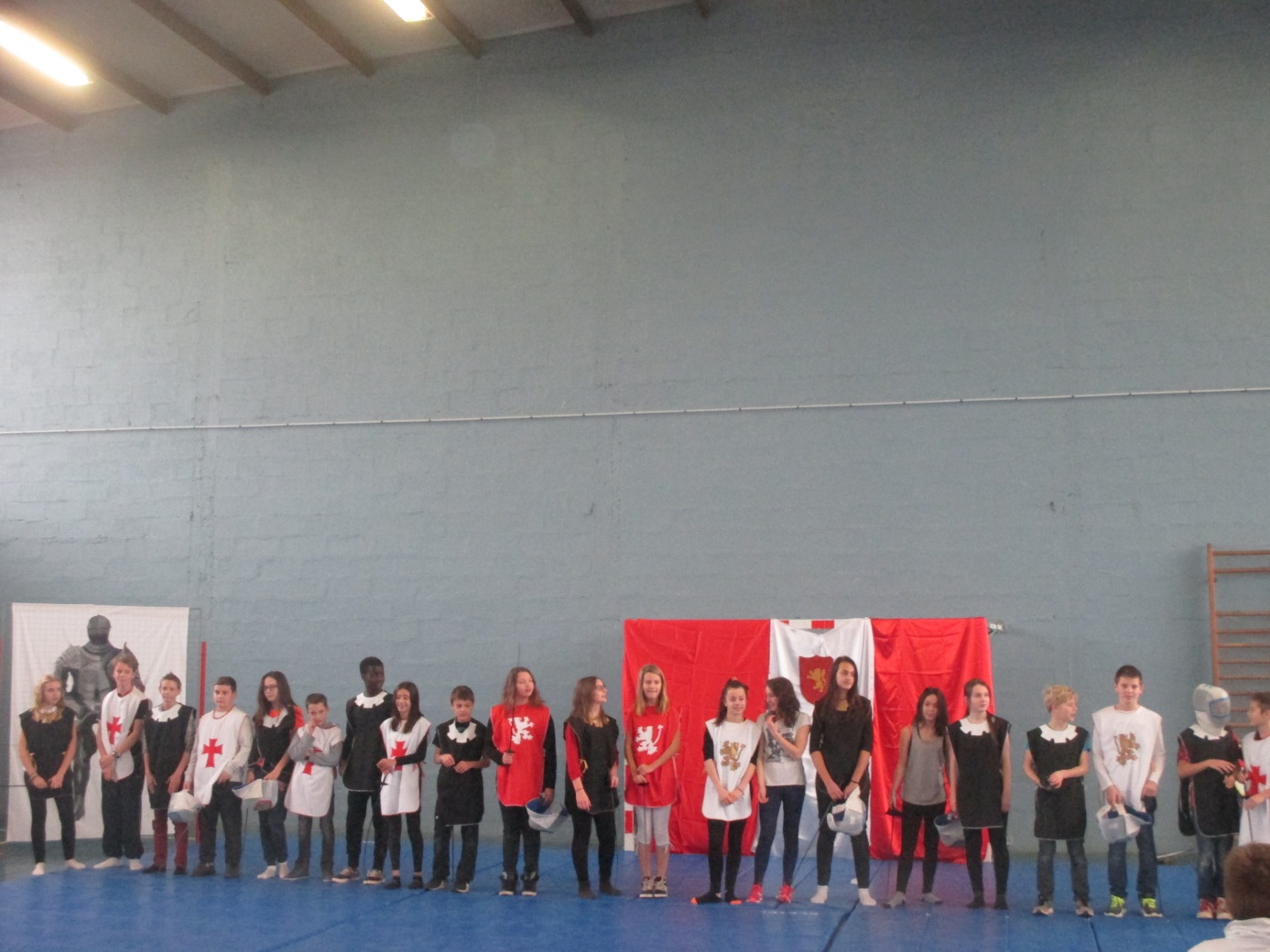 